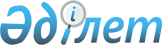 "Жамбыл облысы әкімдігінің мәдениет, архивтер және құжаттама басқармасы" коммуналдық мемлекеттік мекемесінің Ережесін бекіту туралы" Жамбыл облысы әкімдігінің 2016 жылғы 27 қаңтардағы № 26 қаулысының күші жойылды деп тану туралыЖамбыл облысы әкімдігінің 2017 жылғы 29 желтоқсандағы № 309 қаулысы. Жамбыл облысы Әділет департаментінде 2018 жылғы 9 қаңтарда № 3671 болып тіркелді
      Примечание РЦПИ.

      В тексте документа сохранена пунктуация и орфография оригинала.
      "Қазақстан Республикасындағы жергілікті мемлекеттік басқару және өзін-өзі басқару туралы" Қазақстан Республикасының 2001 жылғы 23 қаңтардағы Заңына сәйкес Жамбыл облысының әкімдігі ҚАУЛЫ ЕТЕДІ:
      1. "Жамбыл облысы әкімдігінің мәдениет, архивтер және құжаттама басқармасы" коммуналдық мемлекеттік мекемесінің Ережесін бекіту туралы" Жамбыл облысы әкімдігінің 2016 жылғы 27 қаңтардағы № 26 қаулысының (Нормативтік құқықтық актілердің мемлекеттік тіркеу тізілімінде № 2944 болып тіркелген, 2016 жылдың 3 наурызында "Ақ жол" газетінде жарияланған) күші жойылды деп танылсын.
      2. "Жамбыл облысы әкімдігінің мәдениет, архивтер және құжаттама басқармасы" коммуналдық мемлекеттік мекемесі заңнамада белгіленген тәртіппен:
      1) осы қаулының әділет органдарында мемлекеттік тіркелуін;
      2) осы қаулының мемлекеттік тіркеуден өткеннен кейін он күнтізбелік күн ішінде оны ресми жариялауға жіберуді; 
      3) осы қаулының Жамбыл облысы әкімдігінің интернет-ресурсында орналастырылуын;
      4) осы қаулыдан туындайтын басқа да шаралардың қабылдануын қамтамасыз етсін.
      3. Осы қаулының орындалуын бақылау облыс әкімінің орынбасары Е. Манжуовқа жүктелсін.
      4. Осы қаулы әділет органдарында мемлекеттiк тiркелген күннен бастап күшiне енедi және оның алғашқы ресми жарияланған күнінен кейін күнтізбелік он күн өткен соң қолданысқа енгізіледі.
					© 2012. Қазақстан Республикасы Әділет министрлігінің «Қазақстан Республикасының Заңнама және құқықтық ақпарат институты» ШЖҚ РМК
				
       Облыс әкімі

К. Көкрекбаев
